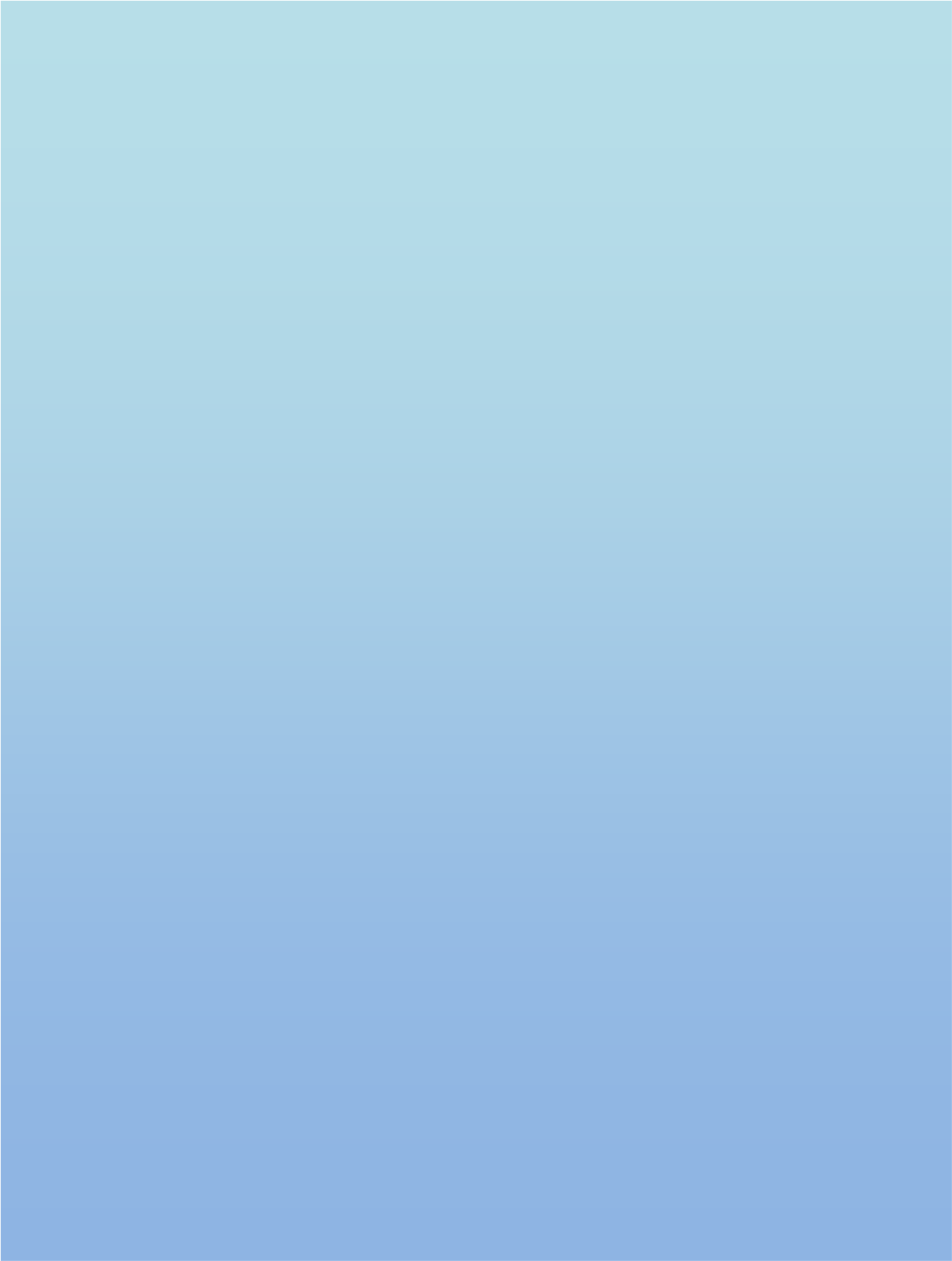 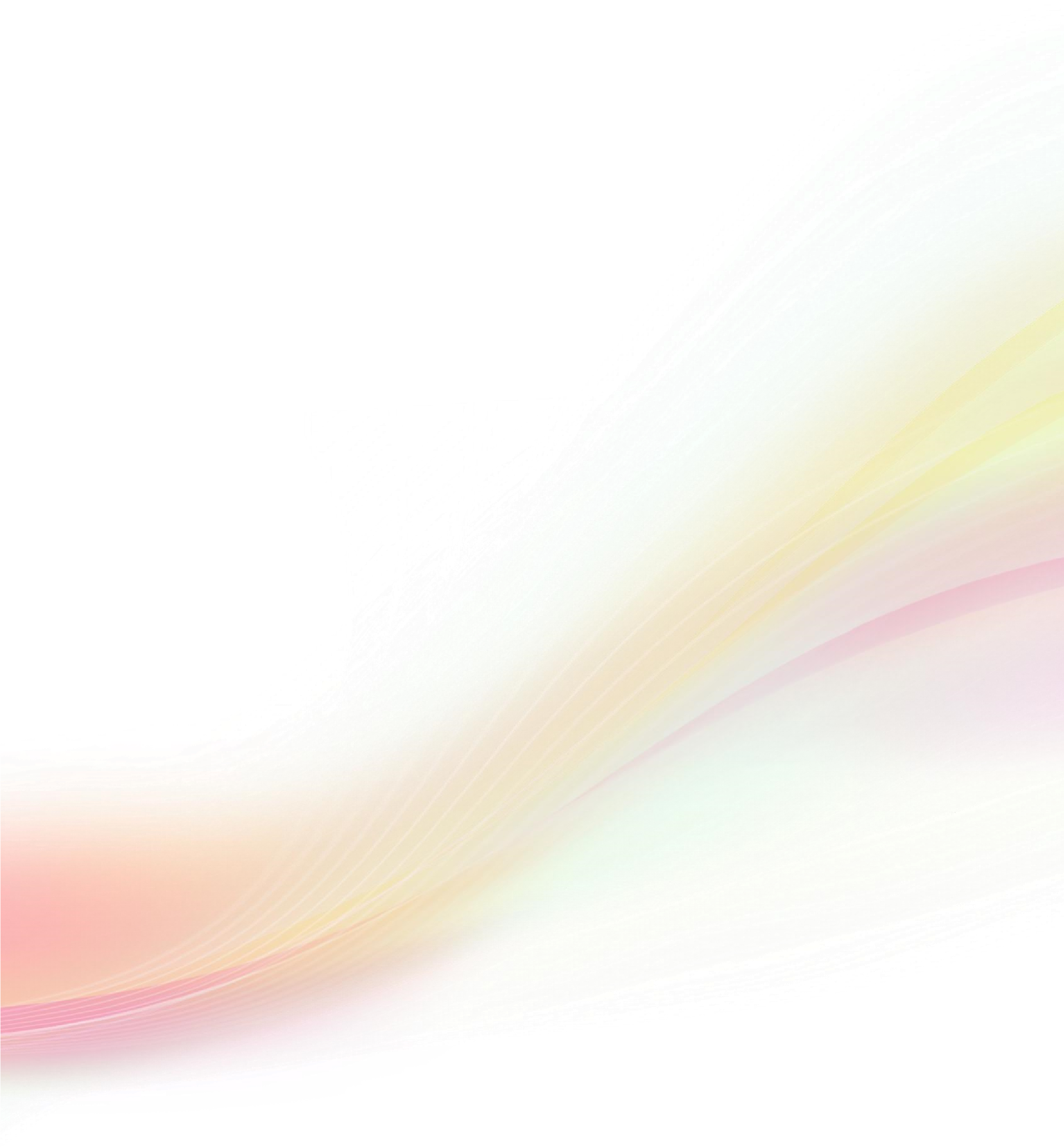 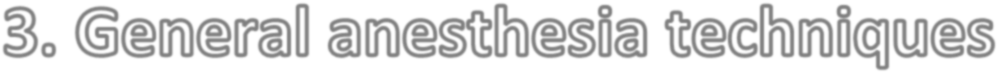 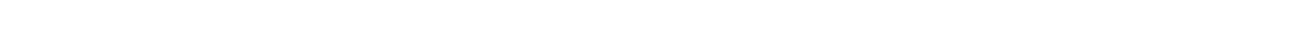 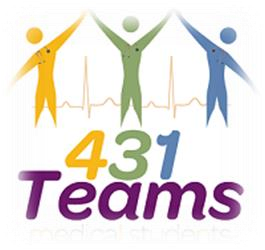 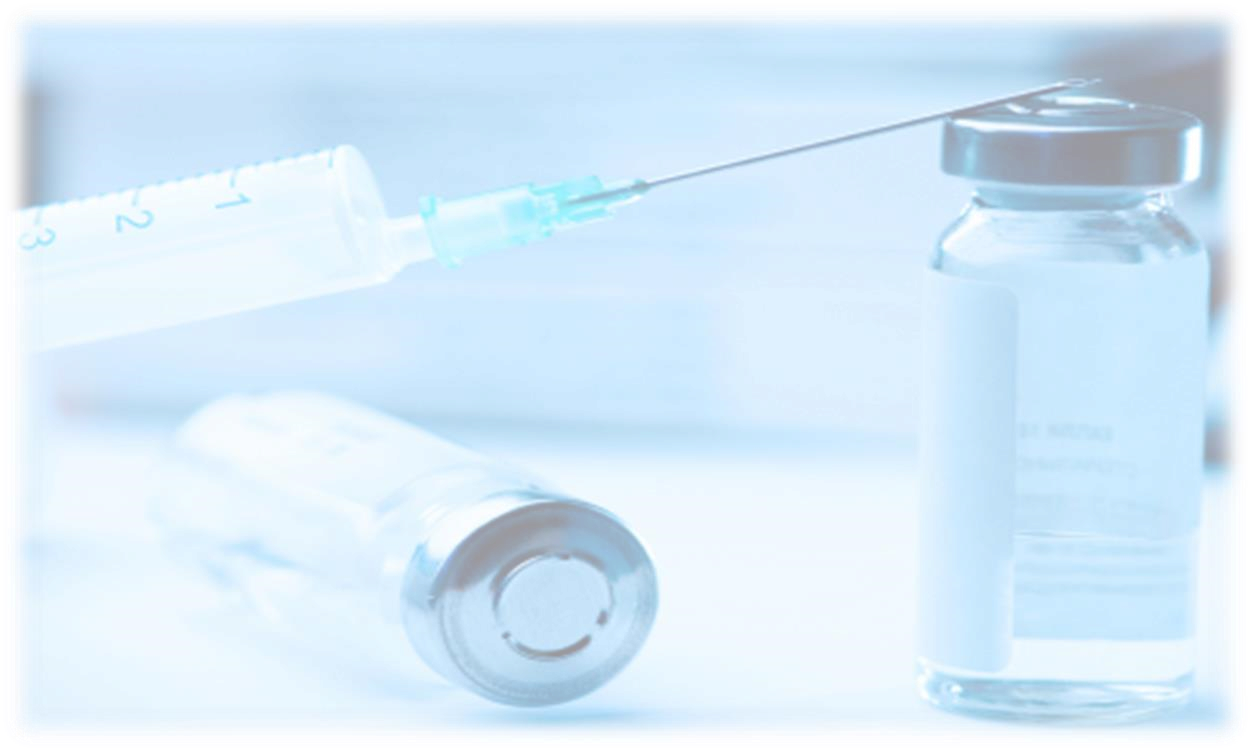 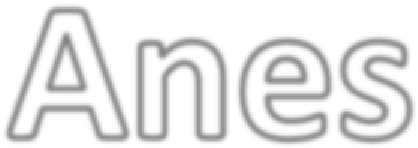 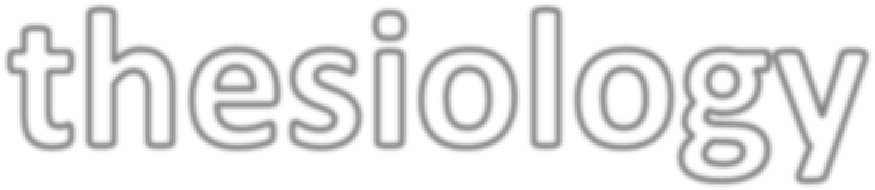 Role of Anesthetists 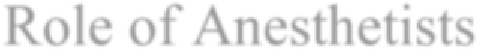 Preoperative evaluation and patient preparation (Example: if a patient is going to do a surgery, we don’t just admit him/her directly. Preoperative assessment must be done. we check if the patient has uncontrolled comorbidities which needs to be optimized and refer them accordingly to make their condition as optimal as possible for surgery) Intraoperative management 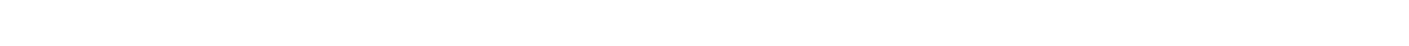 Inhalation anesthesia Total IV anesthesia Spinal, epidural & caudal blocks Peripheral never blocks Pain management (acute and chronic pain) Post anesthesia care (PACU management) + Anesthesia complication & management History of Anesthesia: General anesthetics have been used since 1846 when Morton demonstrated the first anesthetic (using ether) in Boston, USA. Local anesthetics arrived later, the first being scientifically described in1884. General anesthesia is described as a reversible state of unconsciousness with inability to respond to a standardized surgical stimulus. (This basic definition has been used for years) In modern anesthetic practice, this involves the triad of: unconsciousness, analgesia (Pain free), muscle relaxation.  General anesthesia All this planning must be done before taking the patient to the Operative room  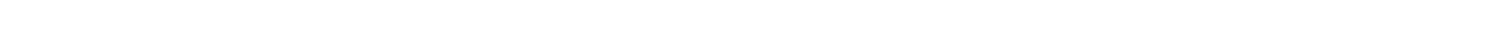 Unconsciousness Amnesia (the patient should not remember anything during the surgery) Analgesia Oxygenation Ventilation Hemostasis Airway Management Reflex Management  Muscle Relaxation Monitoring    	 	Preoperative anesthetic evaluation Risks of Anaesthesia: It’s important to identify if the patient is at risk of developing intraoperative/ postoperative complications or if the patient is bound to be referred to the ICU after surgery  Physical status classification (Important!)    “ASA = American society of anaesthesiologists “ Class I:  A normal healthy patient.  Class II: A patient with mild systemic disease e.g. asthma and don’t frequently visit the hospital  (no functional limitation) Class III: A patient with severe systemic disease e.g. an obese patient with COPD and feels dyspnic after climbing the stairs  (some functional limitation)  Class IV: A patient with severe systemic disease that is a constant threat to life e.g. Unstable Angina (functionality incapacitated) Class V:  A moribund patient who is not expected to survive with or without the operation they may or may not survive within 24 hours impending ruptured aortic aneurysm with multiple comorbidities. at that time you have to decide whether the surgery is really needed  Class VI: A brain-dead patient whose organs are being removed for donor purposes Class E:  Emergent procedure added after the ASA class if it is an emergency  Example: if a patient with ASA II with controlled bronchial asthma that came with acute appendicitis (emergency) = ASAII E Or a patient with uncontrolled diabetes and comorbidities presented with perianal bleeding (needs urgent intervention) = ASA IV E Airway examination - Mallampati classification (Important!) The patient must be seated and you align your eyes with the level of patient’s mouth, and ask the patient to protrude their tongue “without making any sounds 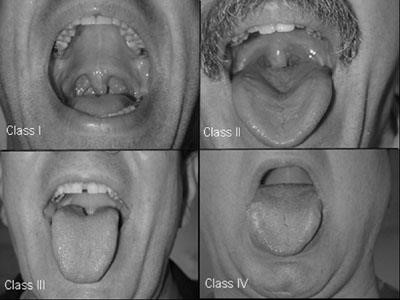 Class I:  uvula, faucial pillars, soft and hard palate visible (4 structures are visible) anticipate easy intubation Class II:  faucial pillars, soft and hard palate visible (3 structures) anticipate easy intubation Class III:  soft and hard palate visible (2 structures) anticipate difficult intubation Class IV:  hard palate visible (1 structured) anticipate difficult intubation  NPO (Nill per Os ) status  All patients undergoing any kind of anesthesia should be NPO  NPO, Nil Per Os, means nothing by mouth Solid food: 8 hrs before induction Liquid: 4 hrs before induction Clear water: 2 hrs before induction Pediatrics: stop breast milk feeding 4 hrs before induction (formula milk should be stopped 6-8 hours before because it is thicker than the mother’s milk) 5. Anaesthetic plan: Premeds: Example: if the patient is anxious (anxiolytics)   	Patients with bronchial asthma (Ventolin nebulization 30 minutes before the procedure) History of regurgitation (Ranitidine & antiemetic agents)  Intraoperative management   : Induction  Maintenance  Muscle relaxation   	  Postoperative management Pain Control: PONV (postop. Nausea and vomiting)  Complications anything that can occur in the recovery room e.g.: Hypotension, lung collapse   Post-operative ventilation whether you should extubate the patient or kept on mechanical ventilation and shifted to the SICU   Hemodynamic monitoring   Monitor Pre-oxygenation(Important!): A 100% pure Oxygenated mask on the patient face “slightly away” for 3 minutes or (3 deep breaths)  before administering any medication which will help increase the time apnea period (the pause where the patient stops breathing after administering the medication and intubating ) the lung will be saturated with oxygen preventing hypoxia during this period Induction : in children: if there is no IV cannulation → inhalation induction is used (sevoflurane) 	 	In adults or if there is an IV line → induction is by IV anesthetics  Including RSI (Rapid sequence induction): used in emergencies or with patients who are considered as “full stomach” by apply cricoid pressure + administering medication and preoxygenation all at once without bagging to immediately intubate within (30-60 seconds)   Cricoid pressure: the cricoid cartilage is the only ring shaped cartilage. When compressing the cricoid by applying pressure, it will result in closing the esophagus which will prevent any regurge   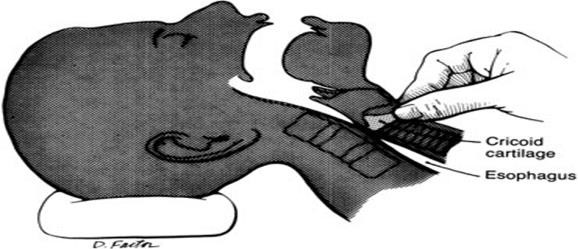 Example: If a pregnant patient is scheduled for an elective cesarean section, a cricoid pressure will be inserted. Because of the distended abdomen they have the tendency to regurge and aspirate the food contents  Normal induction & intubation : pre oxygenation →  IV Propofol + Fentanyl → ask if the patient is breathing then ventilate the patient by bagging and add on the muscle relaxant to paralyze the  muscles→ you should keep on ventilating for 3 minutes till the muscle relaxant starts affecting →  intubate the patient  Mask ventilation Muscle relaxants Intubation & ETT position confirmation How to confirm that the endotracheal tube is in the right place? by visualizing the tube (Seeing the tracheal tube passing through the vocal cords is the best clinical method of confirming tracheal intubation) after connecting the tube to the circuit the chest will be moving  5 point auscultation: by auscultating the apices, bases of the lungs and the stomach to make sure that the endotracheal tube wasn’t inserted through the esophagus (starting with the stomach first) End Tidal CO2 = 5%  	Six breaths of CO2 must Maintenance  	tracheal intubationbe seen to confirm  Emergence 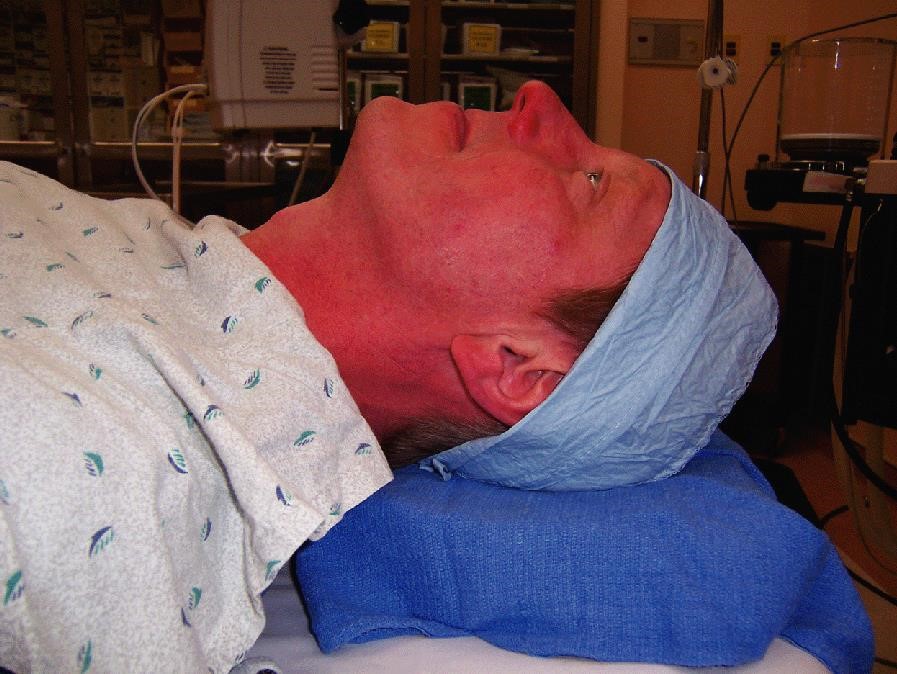 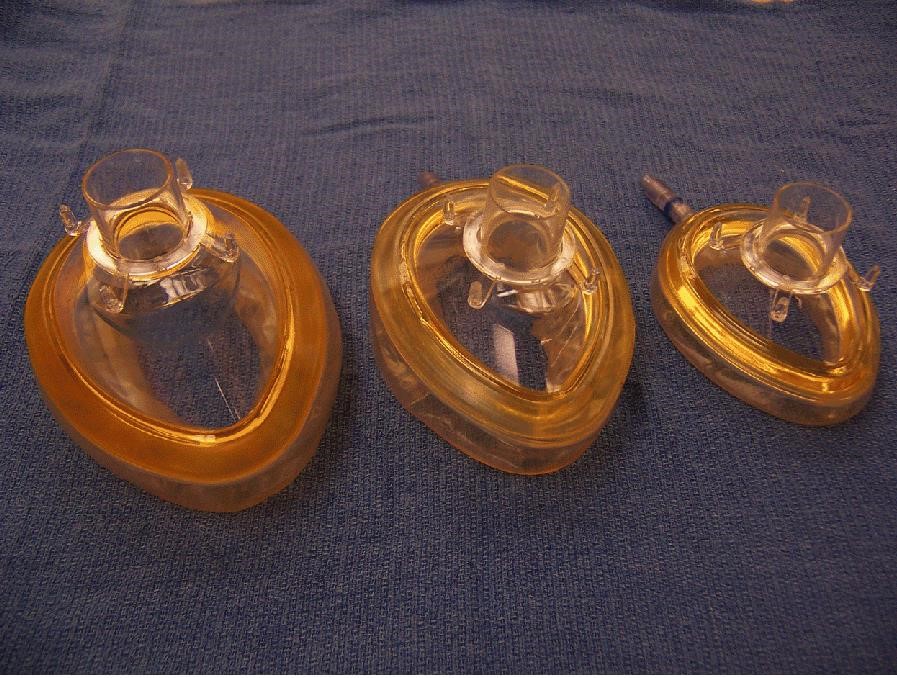 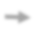 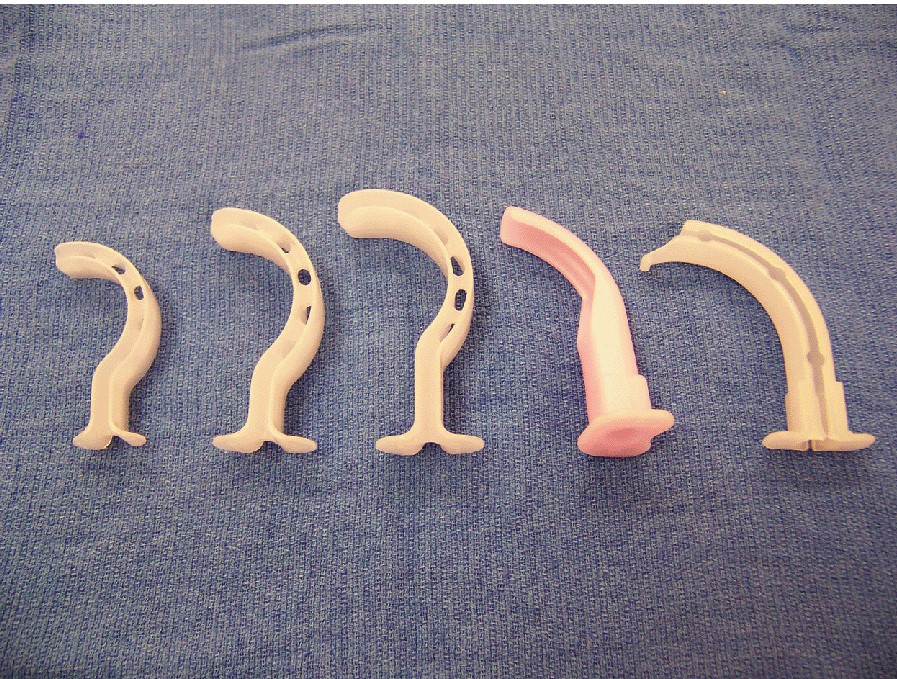 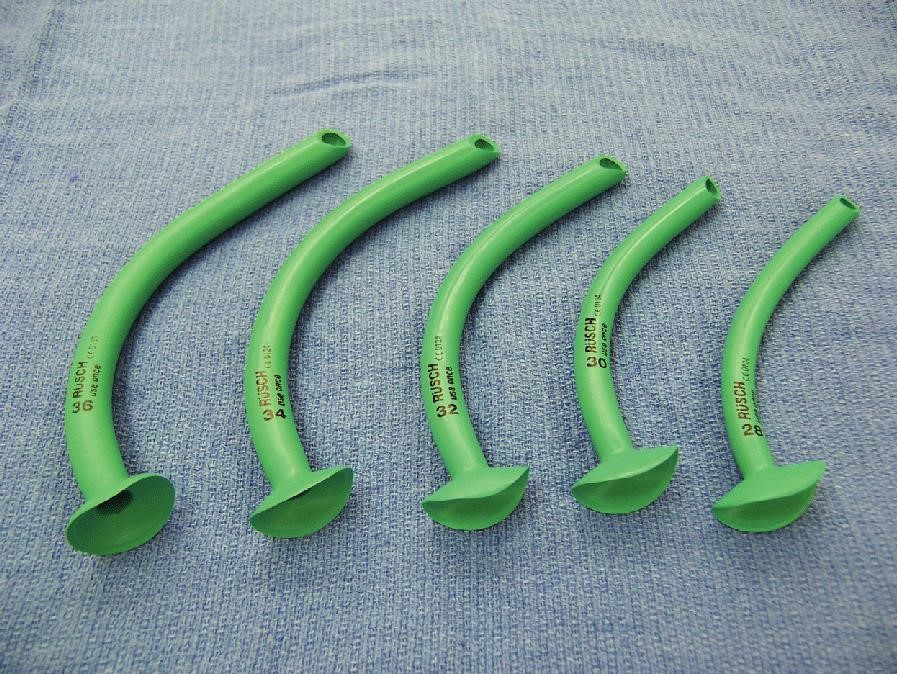 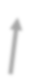 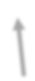 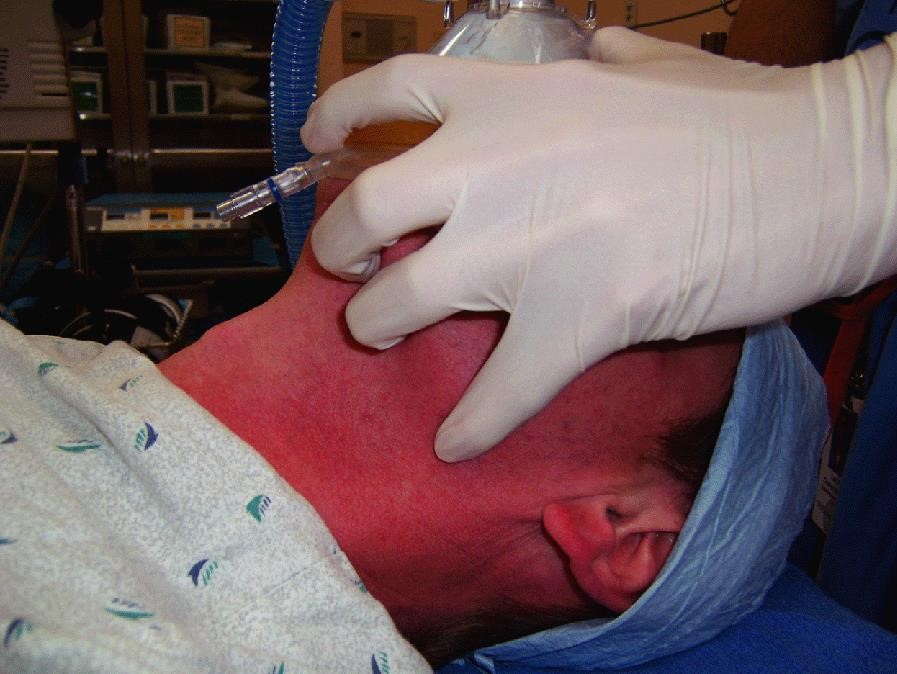 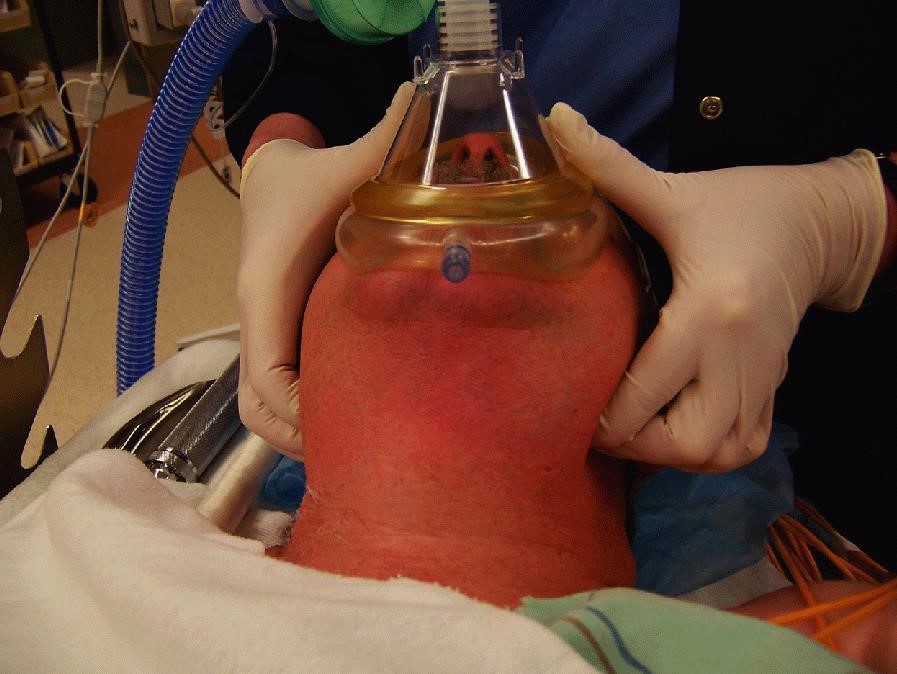 2. Single handed : by making 	 a C shape with the thumb 	  and index on the mask and E shape on the jaw with the 	 remaining 3 fingers  Intubation: is done in 2 ways 1. Double handed : Using both hands place the thumb on the mask by pushing and lifting the jaw forward to open the airway  Different types 	 of blades (they 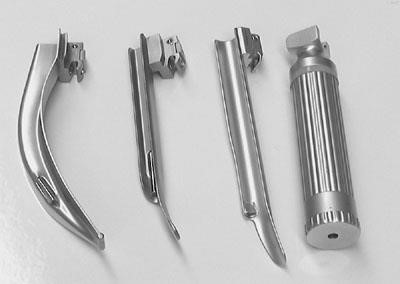 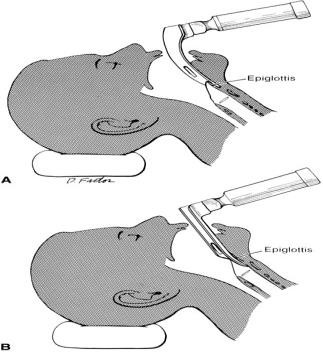 will not ask 	 about it) Regular laryngoscope:  by Holding the Laryngoscope with the left hand go from the right side of the mouth with the laryngoscope blade pushing the tongue to the left side → going deeper the epiglottis will be visualised at the back of the tongue. at this point lift your handle and up you will see the glottic opening and you will be able to intubate  Glidescope  Laryngeal opening (the upper one is the trachea and the lower is the esophagus) 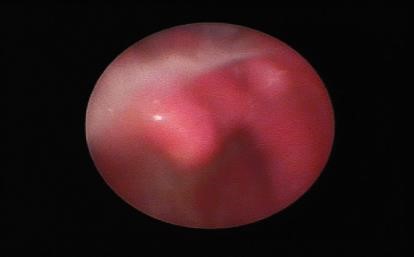 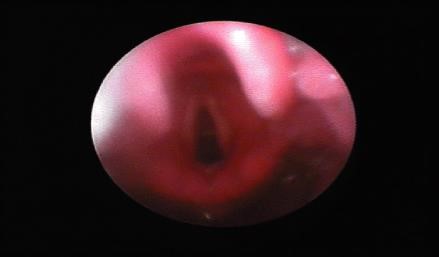 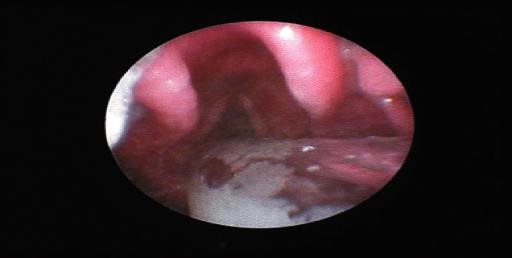 	 	Laryngeal view scoring system (Cormack-Lehane grading system) 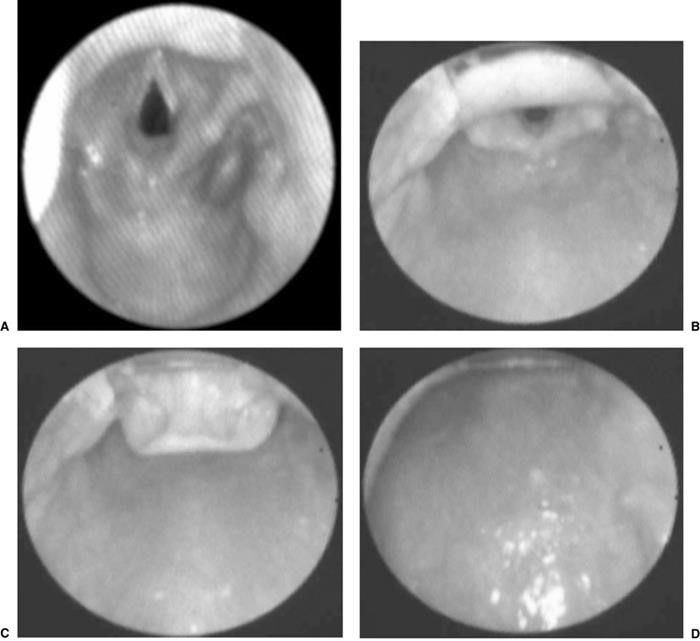 Grade I: you can see the epiglottis at the top and the glottic opening. easy intubation  Grade II: the Posterior edge of the epiglottis (posterior commissure of the glotic opening) 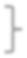 This is an obese patient with no head extension or neck flexion 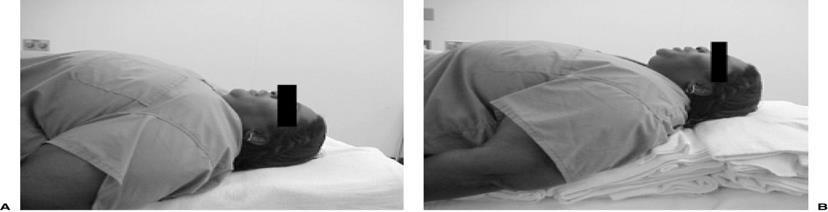 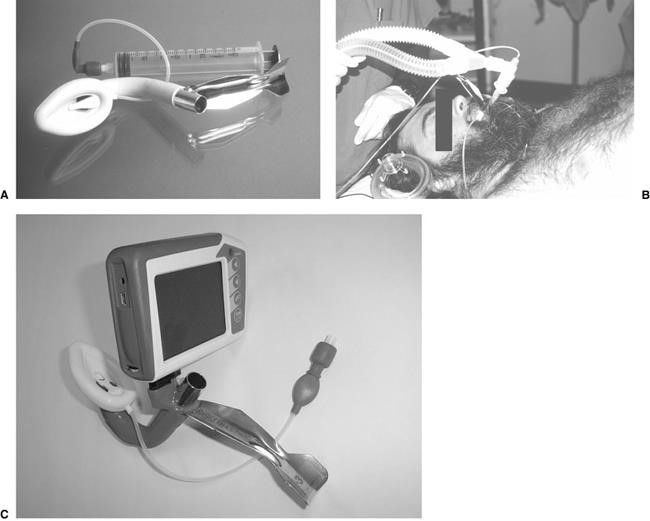 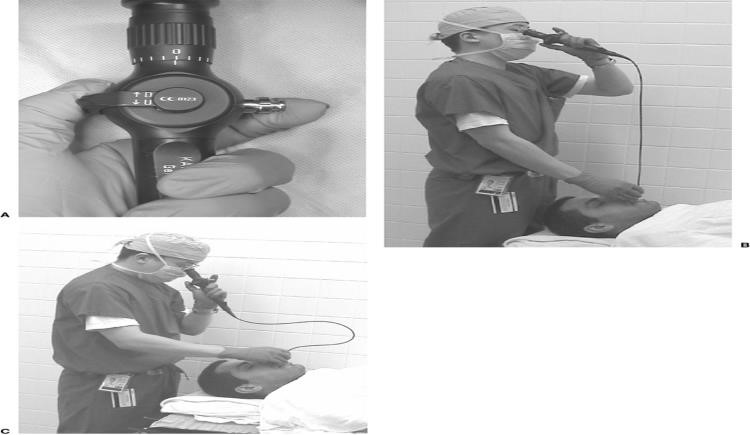 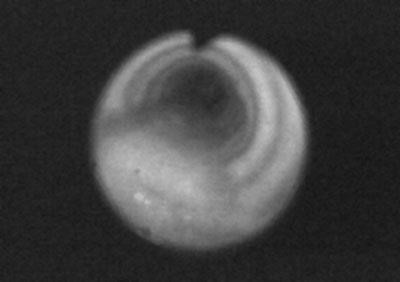 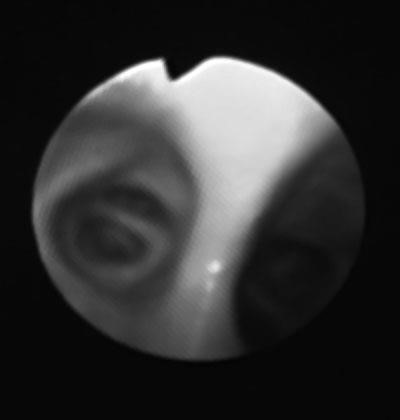 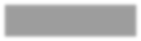 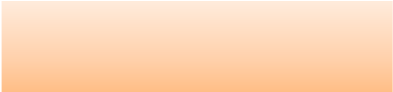 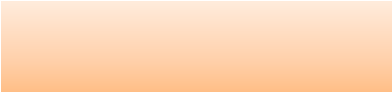 	 	 	Induction agents (in a separate pharmacology lecture)  Opioids – fentanyl (to reduce the requirement of anesthetic induction and inhalation agents)  If used in high dose it will result in chest wall rigidity hence difficulty ventilating the patient.  Induction - Propofol (mostly used), Thiopental and Etomidate (Etomidate is used in hemodynamically unstable patients & in patients with cardiac diseases. because It prevents hypotension) all are IV induction agent  Muscle relaxants:          Depolarizing – Succinycholine used in Rapid sequence induction & Pregnant ladies (No reversal Agent)          Nondepolarizing → Antagonist: Neostigmine Long Acting  Intermediate acting: takes 3-5 minutes to start affecting  Rocuronium. If given in high doses (from 0.6 to 1.1 you can intubate the patient in 1 minute)      Rocuronium Antagonist: Sugammadex  Short acting: Optimal Condition for intubation:  Patient is not moving Sleeping Muscles are relaxed Induction IV induction used in most patient  Mainly used in Inhalation induction: Isoflurane, sevoflurane(mainly used) , Desflurane the maintenance phase (Pungent smell causing spasms) & Halothane not used anymore due to Hepatotoxicity   Inhalation induction Indication:   Pediatrics without IV lines  Patients with anticipated cessation of breathing (Patient with tracheal stenosis if you give them IV induction and Muscle relaxants the trachea will be more stenosed. Therefore you must keep the patient in a much physiological state as possible →make him/her sleep with an inhalational agent and intubate without using muscle relaxants) Reversible loss of consciousness Analgesia Amnesia Some degree of muscle relaxation Intraoperative management Maintenance : the aim is to achieve a balanced anesthesia          Inhalation agents: N2O (No Longer used) Used O2 40% and air60%, Sevoflurane, Desflurane, Isoflurane         TVA (Total IV agents): Propofol (when you don’t use inhalation agents!!)         Opioids: Fentanyl, Morphine         Muscle relaxants         Balance anesthesia  Monitoring depending on the patient’s condition ( ECG ,End tidal CO2, pulse oximeter , Blood pressure cuff , urine output , temperature measurement & blood loss measurement ) Position – supine, lateral, prone, sitting or lithotomy (in Lithotomy position all the structures will go up which might cause some lung injuries if not careful ) Fluid management  Crystalloid vs colloid NPO fluid replacement: (MCQ) 4, 2, 1 Rule formula  1st 10kg weight-4ml/kg/hr.  2nd 10kg weight-2ml/kg/hr. and 1ml/kg/hr. thereafter   - Intraoperative fluid replacement:              Minor procedures 1-3ml/kg/hr.               Major procedures 4-6ml/kg/hr.               Major abdominal procedures 7-10/kg/ml 	Example:  A patient is 40kg. The 1st    10kg = 10X4 = 40ml/hr  	 	 	 	 	2nd 10kg = 10X2 = 20ml/hr   3rd 10kg = 10X1 = 10ml/hr 	4th 10kg = 10X1 =10ml/hr A 5kg pediatric patient’s fluid replacement will be: 5X4 = 20 ml/hr 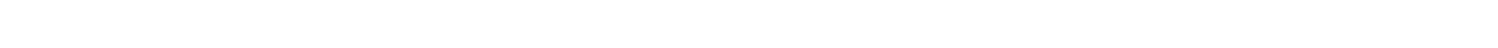 	• 	Cardiovascular complications 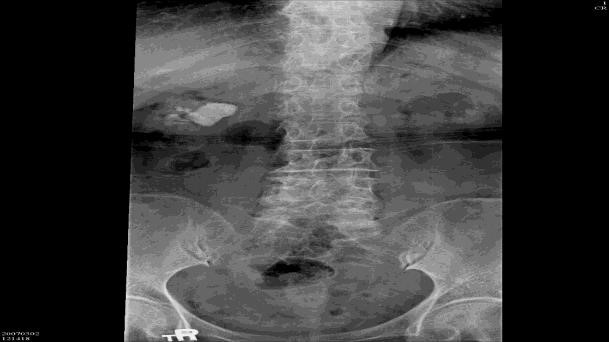 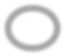 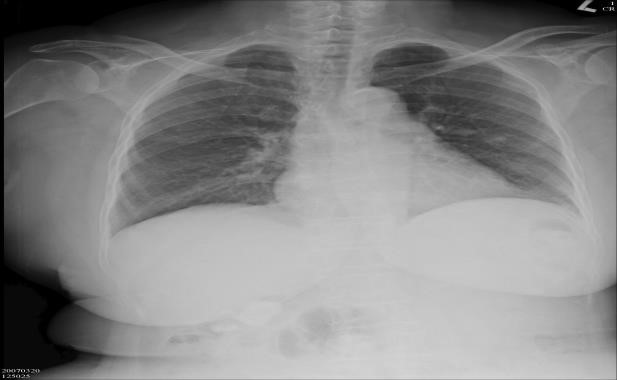 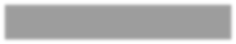 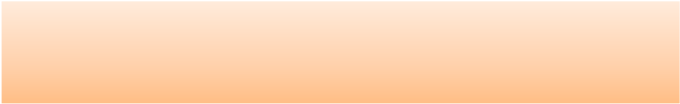 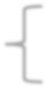 Hypertension and hypotension Arrhythmia Myocardial ischemia and infarction → especially with diabetic patients that cannot tolerate the surgical stress Cardiac arrest 	• 	Neurological complications Slow wake-up Stroke • 	Malignant hyperthermia:  a rare life-threatening condition that is usually triggered by exposure to certain drugs used for general anesthesia, specifically the volatile anesthetic agents and the neuromuscular blocking agent, succinylcholine. Resulting in an unexplained rise of the temperature(Hyperpyrexia) 1-2o  per hour + ↑End tidal CO2 although ventilating (60-65) the normal=45  usually patients don’t survive   treatment : dantrolene                Case Report - Arterial oxygen desaturation following PCNL (Percutaneous nephrolithotomy) 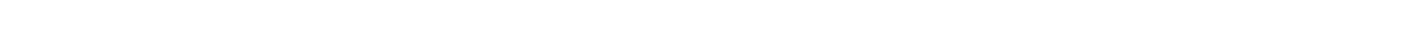 1. Patient: 73 y/o Female (BW 68 kg, BH 145 cm (BMI 32→ Obese))  Chief complaint:   Right flank pain (stabbing, frequent attacks)  General malaise and fatigue Past history: Hypertension under regular control                         Senile dementia (mild) ASAII Pre-anesthetic Assessment EKG: Normal sinus rhythm  CXR: Borderline cardiomegaly & tortuous aorta  Lab data: Hb 10.5 / Hct 33.2 Within 	        BUN 24 / Creatinine 1.1 the 	          GOT 14  normal range 	          PT, aPTT WNL Anaesthetic Technique Pigtail drainage in SICU  Pleural effusion: bloody  	 	RBC numerous 	 	WBC 7800 (Seg 94%) 	 	Gram stain (-)  Impression: Right hydrothorax and hemothorax Extubation and transfer to ordinary ward Pigtail removed Remember! Patients die from improper ventilation not faulty intubation – Dr.Sadia   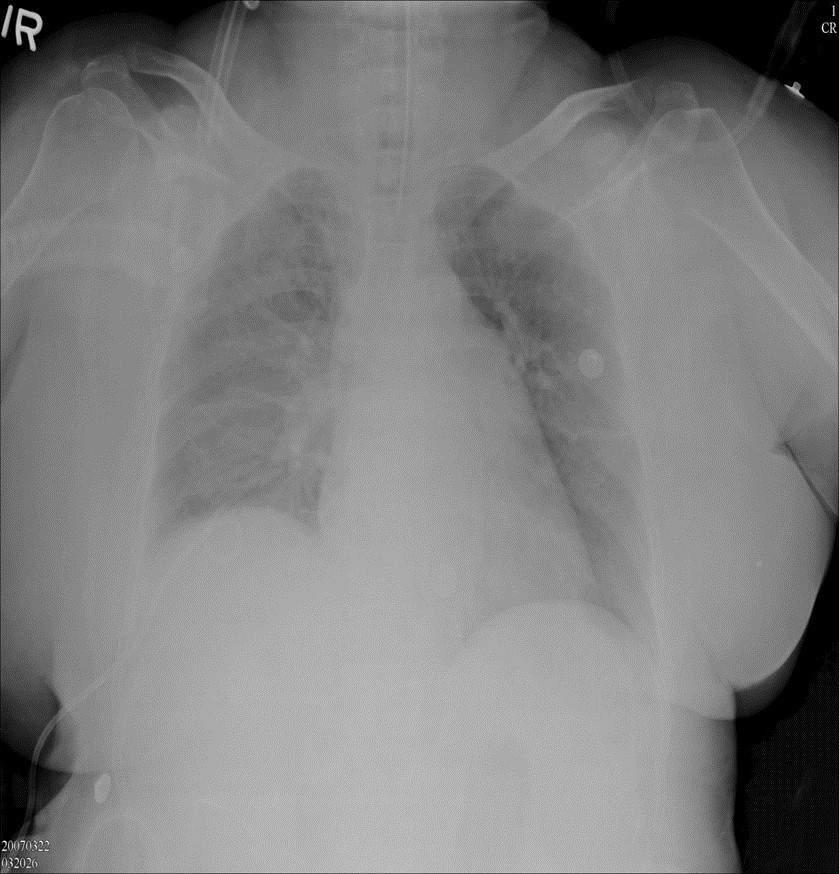 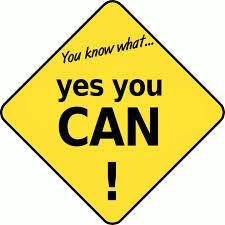 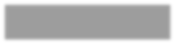 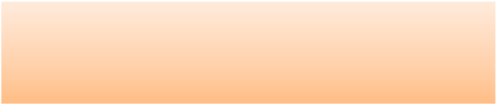 Assessment ( History ,examination & comorbidities ) 	 	 	 Planning I: Monitors Planning II: Drugs Planning III: Fluids Planning IV: Airway  Management (LMA , Endotracheal tube or sedation) Induction: putting the patient to sleep Maintenance: keeping the Patient is asleep & hemodynamically stable during the surgery  Emergence : waking the patient up after the surgery  Postoperative care  Example: regular postoperative care unit, HTU or ICU Patients with drug allergies are categorized in this Class 	General:  	 	 1. Airway management   If patients with (Obese, History of regurgitation, Diabetes or pregnant) they are considered as full stomach even if they are NPO due to delayed gastric emptying  	 	 Monitoring: Positioning (avoid nerve damage according to the patient’s position) Fluid management  Special technique ( Regional block along with GA for pain relief , epidural or central line )  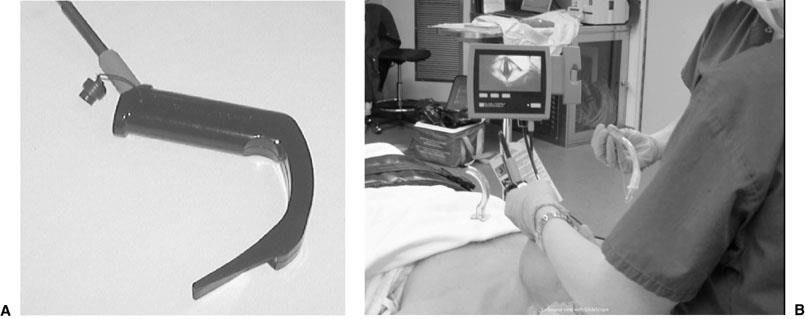 Has a blade like the laryngoscope. It is connected to a video screen to see the glotic opening. Under vision you’re able insert the scope from the center to visualize the structures and easily intubate unlike the laryngoscope  It is very beneficial for patients with anticipated difficult intubation e.g. obese patients and patients with cervical injury → no neck mobilization  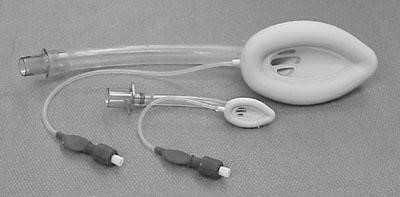 Indicated when you are not able to intubate or for short procedures (1:30 -2 Hours) Example: A patient with bronchial asthma scheduled for a hand surgery or removal of foreign body (short procedure) Not used in emergencies or laparoscopic surgeries like laparoscopic cholecystectomy because the abdomen will be distended so there is high chance of regurgitation and aspiration  	 Advantages:  	 Disadvantages:  Avoids trauma to the trachea  	Aspirations and regurgitation. Because it lies over the laryngeal opening not inside the 	 	trachea  General anesthesia with endotracheal intubation. Standard monitoring apparatus for ETGA  Induction: Fentanyl 1ug/kg 	 	        Propofol 2mg/kg 	 	        Succinylcholine 80 mg 	 	        Atracurium 25 mg  Endotracheal tube reinforced (ID 7.0-mm) @ 19cm  Maintenance: Isoflurane 2~3% in O2 0.5 L/min  Position: prone  Blood loss: 300 mL → PRBC 2U  5. Intra-operative Events Stable hemodynamics  Abnormal findings 30 minutes after surgery started  Increased airway pressure 35~40 mmHg (normal.18-20mmHg) ABG data:  Bilateral breathing sounds were still audible then 	 Management: Solu-cortef 100 mg IV stat  	Bronchodilators General anesthesia with endotracheal intubation. Standard monitoring apparatus for ETGA  Induction: Fentanyl 1ug/kg 	 	        Propofol 2mg/kg 	 	        Succinylcholine 80 mg 	 	        Atracurium 25 mg  Endotracheal tube reinforced (ID 7.0-mm) @ 19cm  Maintenance: Isoflurane 2~3% in O2 0.5 L/min  Position: prone  Blood loss: 300 mL → PRBC 2U  5. Intra-operative Events Stable hemodynamics  Abnormal findings 30 minutes after surgery started  Increased airway pressure 35~40 mmHg (normal.18-20mmHg) ABG data:  Bilateral breathing sounds were still audible then 	 Management: Solu-cortef 100 mg IV stat  	Bronchodilators                           Aminophylline 250 mg IV drip assuming that the patient suffered from                           Bricanyl 5 mg inhalation bronchospasm 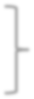 6. Post-operative Course The patient’s condition continued until the end of surgery SpO2 90~92% after the patient was placed in the supine position again with diminished breathing sound over right lower lung  The patient was transferred to SICU for further care (*)     Chest X-ray was followed in SICU  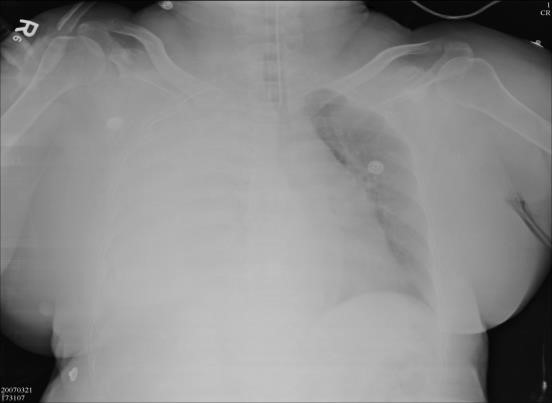 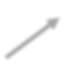 	Postoperative Course: 	Immediate post-operative Heamothorax                           Aminophylline 250 mg IV drip assuming that the patient suffered from                           Bricanyl 5 mg inhalation bronchospasm 6. Post-operative Course The patient’s condition continued until the end of surgery SpO2 90~92% after the patient was placed in the supine position again with diminished breathing sound over right lower lung  The patient was transferred to SICU for further care (*)     Chest X-ray was followed in SICU  	Postoperative Course: 	Immediate post-operative Heamothorax 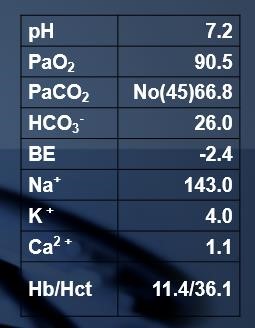 